Муниципальное бюджетное учреждение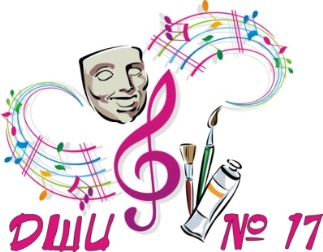 дополнительного образования «ДЕТСКАЯ ШКОЛА ИСКУССТВ № 17»городского округа Самара443079, г.Самара, ул. Гагарина, 58 , тел.(факс) 260-83-01ДОПОЛНИТЕЛЬНАЯ ПРЕДПРОФЕССИОНАЛЬНАЯ ОБЩЕОБРАЗОВАТЕЛЬНАЯ ПРОГРАММА В ОБЛАСТИ МУЗЫКАЛЬНОГО ИСКУССТВА «НАРОДНЫЕ ИНСТРУМЕНТЫ»В.00 ВАРИАТИВНАЯ ЧАСТЬРАБОЧАЯ ПРОГРАММА УЧЕБНОГО ПРЕДМЕТАВ.00.УП.02. «АНСАМБЛЬ»ПО ВИДУ ИНСТРУМЕНТА  «БАЯН, АККОРДЕОН»Самара 2018 г.СОСТАВИТЕЛИ: Педагоги дополнительного образования методического объединения народных инструментов РЕЦЕНЗЕНТЫ:    Афанасьев Евгений Алексеевич   Председатель ПЦК «Инструменты народного оркестра» ГБПОУ «Самарское музыкальное училище им. Д.Г. Шаталова», председатель секции народных инструментов Агентство социо-культурных технологий министерство культуры Самарской области Заслуженный работник культуры Р.Ф.Литвачук Алина Егоровна  Заместитель директора по УВР МБУ ДО «ДШИ № 17» г.о. Самара                                                                     Структура программы учебного предметаI.	Пояснительная записка							Характеристика учебного предмета, его место и роль в образовательном процессеСрок реализации учебного предметаОбъем учебного времени, предусмотренный учебным планом образовательного учреждения на реализацию учебного предметаФорма проведения учебных аудиторных занятийЦель и задачи учебного предметаОбоснование структуры программы учебного предметаМетоды обученияОписание материально-технических условий реализации учебного предметаII.	Содержание учебного предмета						Сведения о затратах учебного времениГодовые требования по классамIII.	Требования к уровню подготовки обучающихся			IV.	Формы и методы контроля, система оценок 				Аттестация: цели, виды, форма, содержаниеКритерии оценкиКонтрольные требования на разных этапах обученияV.	Методическое обеспечение учебного процесса			Методические рекомендации педагогическим работникамРекомендации по организации самостоятельной работы обучающихсяVI.	Списки рекомендуемой учебной и методической литературыМетодическая литератураУчебная литератураI.	Пояснительная записка1.Характеристика учебного предмета, его место и роль в образовательном процессеПрограмма учебного предмета  «Ансамбль»  разработана  на  основе  и  с  учетом  федеральных  государственных  требований  к  дополнительной  предпрофессиональной  общеобразовательной  программе  в  области  музыкального  искусства  «Народные инструменты».Программа направлена на приобретение обучающимися знаний, умения  и навыков коллективного музицирования, получение ими художественного образования, а также на эстетическое воспитание и духовно-нравственное развитие детей. Обучение по данной программе позволяет целенаправленно развивать профессиональные и личные качества обучающихся, формирование навыков творческой активности, умения планировать свою домашнюю работу, контролировать свою учебную деятельность и давать ей объективную оценку.Данная программа является частью дополнительной предпрофессиональной общеобразовательной программы в области музыкального искусства «Народные инструменты». Место учебного предмета в структуре дополнительной предпрофессиональной общеобразовательной программы в области музыкального искусства «Народные инструменты»:  Вариативная часть.          Навыки коллективного музицирования формируются  и развиваются на основе и параллельно с уже приобретенными знаниями в классе по специальности.2. Срок реализации учебного предмета Реализации данной программы осуществляется с 2 по 3 классы (по образовательным программам со сроком обучения 8). 3. Объем учебного времени, предусмотренный учебным планом  образовательного учреждения на реализацию учебного предмета:Срок обучения – 2 года4. Форма проведения учебных аудиторных занятий: аудиторные занятия проводятся в мелкогрупповой форме (от 2 до 5 человек). Рекомендуемая продолжительность урока – 40 минут.5. Цель и задачи учебного предмета  	Цель:развитие музыкально-творческих способностей учащихся на основе приобретенных им знаний, умений и навыков в области ансамблевого исполнительства.Задачи:стимулирование развития эмоциональности, памяти, мышления, воображения и творческой активности при игре в ансамбле;формирование у обучающихся комплекса исполнительских навыков, необходимых для ансамблевого музицирования;расширение кругозора учащегося путем ознакомления с ансамблевым репертуаром;решение коммуникативных задач (совместное творчество обучающихся разного возраста, влияющее на их творческое развитие, умение общаться в процессе совместного музицирования, оценивать игру друг друга);развитие чувства ансамбля (чувства партнерства при игре в ансамбле), артистизма и музыкальности;обучение навыкам самостоятельной работы, а также навыкам чтения с листа в ансамбле;приобретение обучающимися опыта творческой деятельности и публичных выступлений в сфере ансамблевого музицирования;формирование у наиболее одаренных выпускников профессионального исполнительского комплекса пианиста-солиста камерного ансамбля.Учебный предмет «Ансамбль» неразрывно связан с учебным предметом «Специальность», а также со всеми предметами дополнительной предпрофессиональной  общеобразовательной программы в области искусства "Народные инструменты".Предмет «Ансамбль» расширяет границы творческого общения инструменталистов - народников с учащимися других отделений учебного заведения,	Занятия в ансамбле – накопление опыта коллективного музицирования, ступень для подготовки  игры в оркестре.6. Обоснование структуры программы учебного предмета Обоснованием структуры программы являются ФГТ, отражающие все аспекты работы преподавателя с учеником. Программа содержит  следующие разделы:-   сведения о затратах учебного времени; -   годовые требования по классам; -   требования к уровню подготовки обучающихся;-   формы и методы контроля, система оценок;-   методическое обеспечение учебного процесса.7. Методы обученияВыбор методов обучения  по предмету «Ансамбль» зависит от: возраста учащихся; их индивидуальных  способностей;от  состава ансамбля;от количества участников ансамбля.	Для достижения поставленной цели и реализации задач предмета используются следующие методы обучения:  - словесный (рассказ, объяснение);  - метод показа;   - частично – поисковый (ученики участвуют в поисках решения поставленной  задачи).-метод практической работы (выработка ансамблевых навыков, работа над художественно-образной сферой произведений)Предложенные методы работы с ансамблем народных инструментов в рамках предпрофессиональной образовательной программы являются наиболее продуктивными при реализации поставленных целей и зада учебного предмета и основаны на проверенных методиках и сложившихся традициях ансамблевого исполнительства на русских народных инструментах.8. Описание материально – технических условий реализации учебного предмета Материально – техническая база ДШИ №17 соответствует санитарным и противопожарным нормам, нормам охраны труда. Образовательное учреждение предоставляет  достаточное количество высококачественных инструментов  аккордеонов, а также созданы условия для их содержания, своевременного обслуживания и ремонта. Принятна Педагогическом совете«____» ______________ 20___ г.Протокол № _____УТВЕРЖДАЮДиректор МБУ ДО «ДШИ № 17»    г. о. Самара ________________ И.А.Балашова «____»_______________20____г.Приказ № _____Срок обучения4 годаМаксимальная учебная нагрузка (в часах)132Количество часов на аудиторные занятия66Количество часов на внеаудиторную (самостоятельную) работу66